Assessment Guidance Risk AssessmentRisk AssessmentRisk AssessmentRisk AssessmentRisk AssessmentRisk Assessment for the activity ofSouthampton Student Scout and Guide Organisation (SSAGO ) Online ActivitiesSouthampton Student Scout and Guide Organisation (SSAGO ) Online ActivitiesDate16/09/2020Unit/Faculty/DirectorateSUSUAssessorMegan RiddellChair of Southampton SSAGOMegan RiddellChair of Southampton SSAGOLine Manager/Supervisorn/aSigned off21/09/202021/09/2020PART A PART A PART A PART A PART A PART A PART A PART A PART A PART A PART A (1) Risk identification(1) Risk identification(1) Risk identification(2) Risk assessment(2) Risk assessment(2) Risk assessment(2) Risk assessment(3) Risk management(3) Risk management(3) Risk management(3) Risk managementHazardPotential ConsequencesWho might be harmed(user; those nearby; those in the vicinity; members of the public)InherentInherentInherentResidualResidualResidualFurther controls (use the risk hierarchy)HazardPotential ConsequencesWho might be harmed(user; those nearby; those in the vicinity; members of the public)LikelihoodImpactScoreControl measures (use the risk hierarchy)LikelihoodImpactScoreFurther controls (use the risk hierarchy)Uninvited guestsData protection breach and inappropriate behaviour or harassmentAll participants326Only share the link in trusted groups and chats or through virtual forms filled in by interested participants.Use the waiting room and only allow entry to those whose name you know (matching names on filled out forms or recognised names).If a participant can show their face, then they should do so at the start of the meeting so that the host knows it is them122Virtual meeting host to remove uninvited participants from the meeting where possible.Screen sharingData protection breach and inappropriate behaviour or harassmentAll participants 326Keep the number of people who share their screen to a small number who are ideally hosts or co-hosts of the meeting.Make sure that the material shared is appropriate.Monitor annotations if appropriate. 122Location joined from Data protection breach and inappropriate behaviourAll participants224Make sure the background and behaviour is appropriate for the video call as are virtual backgrounds if they are used.Make sure that individuals around the call know that an individual is on the call and behave appropriately.122Mental wellbeingMental health and wellbeingAll participants236Make sure individuals are happy with joining and let them know that the Welfare Officers are available if they have issues.Reach out to communicate with members that we have not heard from in a while.133Access to equipmentSafety of participantsAll participants236Try and use minimal equipment so everyone can get involved.If specific equipment is required, give enough notice for individuals to access or provide some resources via contactless delivery.133PART B – Action PlanPART B – Action PlanPART B – Action PlanPART B – Action PlanPART B – Action PlanPART B – Action PlanPART B – Action PlanPART B – Action PlanRisk Assessment Action PlanRisk Assessment Action PlanRisk Assessment Action PlanRisk Assessment Action PlanRisk Assessment Action PlanRisk Assessment Action PlanRisk Assessment Action PlanRisk Assessment Action PlanPart no.Action to be taken, incl. CostBy whomTarget dateTarget dateReview dateOutcome at review dateOutcome at review date1Share the link within trusted chats and groupsHost01/09/2001/09/2001/01/201Create forms for targeted events and encourage addition of people into groupsChair01/09/2001/09/2001/01/201Remove uninvited individuals from callsHost01/09/2001/09/2001/01/202Check settings to limit screen sharingHost01/09/2001/09/2001/01/203Remind individuals about turning up and acting appropriateHost01/09/2001/09/2001/01/204Reach out to communicate with individuals who we haven’t seen in a whileCommittee01/09/2001/09/2001/01/205Give notice on equipment individuals will need for a socialHost01/09/2001/09/2001/01/20Responsible manager’s signature: 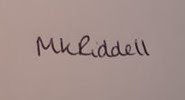 Responsible manager’s signature: Responsible manager’s signature: Responsible manager’s signature: Responsible manager’s signature: Responsible manager’s signature:Responsible manager’s signature:Responsible manager’s signature:Print name: Megan Riddell (Chair of Southampton SSAGO)Print name: Megan Riddell (Chair of Southampton SSAGO)Print name: Megan Riddell (Chair of Southampton SSAGO)Print name: Megan Riddell (Chair of Southampton SSAGO)Date:02/11/20Print name:Print name:DateEliminateRemove the hazard wherever possible which negates the need for further controlsIf this is not possible then explain whySubstituteReplace the hazard with one less hazardousIf not possible then explain whyPhysical controlsExamples: enclosure, fume cupboard, glove boxLikely to still require admin controls as wellAdmin controlsExamples: training, supervision, signagePersonal protectionExamples: respirators, safety specs, glovesLast resort as it only protects the individualLIKELIHOOD5510152025LIKELIHOOD448121620LIKELIHOOD33691215LIKELIHOOD2246810LIKELIHOOD11234512345IMPACTIMPACTIMPACTIMPACTIMPACTImpactImpactHealth & Safety1Trivial - insignificantVery minor injuries e.g. slight bruising2MinorInjuries or illness e.g. small cut or abrasion which require basic first aid treatment even in self-administered.  3ModerateInjuries or illness e.g. strain or sprain requiring first aid or medical support.  4Major Injuries or illness e.g. broken bone requiring medical support >24 hours and time off work >4 weeks.5Severe – extremely significantFatality or multiple serious injuries or illness requiring hospital admission or significant time off work.  LikelihoodLikelihood1Rare e.g. 1 in 100,000 chance or higher2Unlikely e.g. 1 in 10,000 chance or higher3Possible e.g. 1 in 1,000 chance or higher4Likely e.g. 1 in 100 chance or higher5Very Likely e.g. 1 in 10 chance or higher